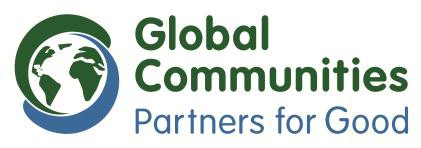 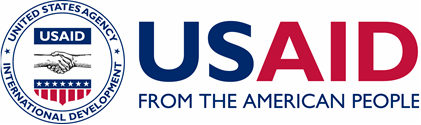 «Децентралізація приносить кращі результати та ефективність» (DOBRE)Підтримка розвитку об'єднаних територіальних громад УкраїниФОРМА ЗАЯВКИ ЗА ЗАПРОШЕННЯМ ДО ПОДАННЯ ПРОПОЗИЦІЙ RFP 0011Організації з підтримки місцевого самоврядування (ОПМС)Надання об’єднаним територіальним громадам (ОТГ) послуг з навчання та консалтингу з питань місцевого економічного розвитку У наступному розділі вміщено питання про те, яким чином місія вашої організації та її досвід можуть бути узгоджені з цілями програми «ДОБРЕ», а також про те, роботу якого типу ваша організація могла б виконувати під час реалізації програми.Просимо, за можливості, надати всю підтвердну документацію й навести списки такої документації у своїх відповідях на кожне з питань. Просимо також зазначати на всіх поданих документах номер відповідного питання.  Загальний досвід надання послуг Просимо надати список послуг, які ви надавали, що є аналогічними послугам, зазначеним у Запрошенні до подання пропозицій: навчання, дослідження та аналіз, підтримка проекту, розробка ситуаційних досліджень («кейсів»), опитувань, консультаційним або іншим послугам. (Якщо необхідно, додайте більше рядків). База даних експертів і професійних викладачівПодайте список експертів та викладачів, яких ваша установа/організація залучала в минулому та залучатиме до виконання запропонованих вище Завдань у майбутньому. (Якщо необхідно, додайте більше рядків).Найменування ОПМС:Дата заснування:Тип: Як би ви визначили свою організацію(наприклад: заклад освіти, неурядова організація, організація громадянського суспільства, навчальна компанія, об'єднання тощо)?Місце розташування:Де знаходиться штаб-квартира вашої організації?Її філії?Ім'я та контактні дані відповідального представника(електронна пошта/телефон): ORG1Опишіть свою організацію/установу із зазначенням її місії, послуг та спроможностей з надання підтримки в розвитку новоутвореним об'єднаним територіальним громадам України. ORG2Опишіть підхід, що застосовується вашою організацією/установою, а також її досвід роботи з новоутвореними об'єднаними територіальними громадами у сфері місцевого економічного розвитку.  Зазначте, в яких областях та територіальних громадах працювала ваша організація.  Надайте матеріали, що підтверджують це, та необхідні контактні дані осіб, які можуть надати відповідні підтвердження.ORG 3ВИД ПОСЛУГИ та її опис ОДНИМ РЕЧЕННЯМТРИВАЛІСТЬ (мм.рр — мм.рр) ОРГАН або ОРГАНІЗАЦІЯ-ОТРИМУВАЧ і ім'я контактної особи12345ORG4Складіть список навчальних матеріалів, звітів та документації за результатами виконаних вами робіт, які стосуються децентралізації й місцевого економічного розвитку (на папері та/або в електронній формі), й надайте їх зразки.RFA1Детально опишіть бачення вашою організацією того, яким чином слід розробляти та реалізовувати зазначені нижче заходи та послуги, покликані сприяти розвиткові місцевої економіки:Зазначте, в яких областях ваша організація пропонує працювати.За необхідності, додавайте Завдання нижче.Завдання 1.  Завдання 1.  Початковий бізнес-форум зі сталого місцевого економічного розвитку («СМЕР») для представлення концепцій, підходів та інструментарію широкій аудиторії, що складатиметься з зацікавлених сторін територіальних громад, які згодом застосовуватимуть здобуті навички під час розробки Стратегії сталого місцевого економічного розвитку (узгодженої з більш широкою Стратегією розвитку територіальної громади та відповідною Економічною стратегією області).  Як очікується, аудиторія складатиметься з 20 — 50 зацікавлених сторін, що представляють органи місцевого самоврядування, освітні заклади та організації, ділові кола та громадянське суспільство.Завдання 1.  Завдання 1.  Початковий бізнес-форум зі сталого місцевого економічного розвитку («СМЕР») для представлення концепцій, підходів та інструментарію широкій аудиторії, що складатиметься з зацікавлених сторін територіальних громад, які згодом застосовуватимуть здобуті навички під час розробки Стратегії сталого місцевого економічного розвитку (узгодженої з більш широкою Стратегією розвитку територіальної громади та відповідною Економічною стратегією області).  Як очікується, аудиторія складатиметься з 20 — 50 зацікавлених сторін, що представляють органи місцевого самоврядування, освітні заклади та організації, ділові кола та громадянське суспільство.Завдання 2.  Практичний семінар (практичні семінари) для надання Керівним комітетам із питань СМЕР у територіальних громадах знань і навичок, необхідних для опрацювання Профілів МЕР територіальної громади (збирання даних про економічну базу та місцеву промисловість), оцінки місцевого бізнес-клімату (СВОТ-аналізу) та визначення можливостей для економічного розвитку.  З метою забезпечення засвоєння як застосовувати економічну інформацію, будуть використовуватися практичні вправи.Завдання 2.  Практичний семінар (практичні семінари) для надання Керівним комітетам із питань СМЕР у територіальних громадах знань і навичок, необхідних для опрацювання Профілів МЕР територіальної громади (збирання даних про економічну базу та місцеву промисловість), оцінки місцевого бізнес-клімату (СВОТ-аналізу) та визначення можливостей для економічного розвитку.  З метою забезпечення засвоєння як застосовувати економічну інформацію, будуть використовуватися практичні вправи.Завдання 3.  Операційний семінар зі СМЕР для завершення розробки Стратегії сталого місцевого економічного розвитку та відповідного Плану реалізації, що являтиме собою набір конкретних «планів заходів», згідно з якими здійснюватиметься реалізація пріоритетних проектів, визначених у Стратегії СМЕР.  Ці практичні семінари проводитимуться на основі результатів попередньої діяльності програми «ДОБРЕ»; на них буде представлено ряд низьковитратних інструментів та методів СМЕР, які можуть бути легко адаптовані та застосовані в нових об'єднаних територіальних громадах. Завдання 3.  Операційний семінар зі СМЕР для завершення розробки Стратегії сталого місцевого економічного розвитку та відповідного Плану реалізації, що являтиме собою набір конкретних «планів заходів», згідно з якими здійснюватиметься реалізація пріоритетних проектів, визначених у Стратегії СМЕР.  Ці практичні семінари проводитимуться на основі результатів попередньої діяльності програми «ДОБРЕ»; на них буде представлено ряд низьковитратних інструментів та методів СМЕР, які можуть бути легко адаптовані та застосовані в нових об'єднаних територіальних громадах. Завдання 4.  Надання підтримки у проведенні заходів з розробки Стратегічного Плану розвитку ОТГ. Очікується, що обрана (обрані) ОПМС надасть підтримку і докладе зусиль до партисипативного процесу розробки всебічного Стратегічного Плану розвитку ОТГ. Цей процес очолить консорціум програми DOBRE, який включає міжнародних та українських експертів. Обрана (обрані) ОПМС візьме участь та підтримає процес впровадження ряду заходів, що будуть розроблені програмою DOBRE.Завдання 4.  Надання підтримки у проведенні заходів з розробки Стратегічного Плану розвитку ОТГ. Очікується, що обрана (обрані) ОПМС надасть підтримку і докладе зусиль до партисипативного процесу розробки всебічного Стратегічного Плану розвитку ОТГ. Цей процес очолить консорціум програми DOBRE, який включає міжнародних та українських експертів. Обрана (обрані) ОПМС візьме участь та підтримає процес впровадження ряду заходів, що будуть розроблені програмою DOBRE.Зазначне області, де ви пропонуєте (бажаєте) працювати:Зазначне області, де ви пропонуєте (бажаєте) працювати:RFA2ЕКСПЕРТ або ВИКЛАДАЧ№ завдання та тематичний напрямок навчання або допомогиСкільки разів залучався?Коли востаннє? (мм.рр)Штатний працівник чи консультант?Чи долучено біографічну довідку (CV)? (ТАК/НІ)12345RFA3Надайте текстовий опис бюджету із зазначенням кошторисних витрат на реалізацію пропонованих Завдань і надання послуг, а також із поясненням видатків, що плануються, які детально визначено в проекті вашого бюджету, що додається.  (відповідний приклад/довідник додається)